Publicado en Madrid el 20/04/2018 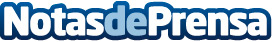 IMF Business School organizó ayer una mesa de debate sobre branding y millennialsLas marcas han tenido que adaptarse a las exigencias y demandas de esta nueva generación. El sector textil vive uno de los mejores momentos. La moda se ha convertido en una nueva de expresión tan valida como el arte o la pintura. Una gran idea y una buena gestión de la marca son las fortalezas clave para que una empresa triunfe en este sector
Datos de contacto:Redacción695604946Nota de prensa publicada en: https://www.notasdeprensa.es/imf-business-school-organizo-ayer-una-mesa-de Categorias: Nacional Moda Marketing Madrid Emprendedores E-Commerce Consumo Industria Téxtil http://www.notasdeprensa.es